Отчёт выпускного утренника «Выпуск детей в школу».Цель:Создание эмоционально положительной атмосферы сотрудничества детского сада и семьи (совместные переживания радости и грусти, расставания, ощущения общего праздника)Задачи:1.Создать условия для проявления творческих способностей детей.2.С помощью игровых приёмов активизировать мыслительную деятельность детей.3.Формировать у детей и родителей чувства благодарности сотрудникам детского сада.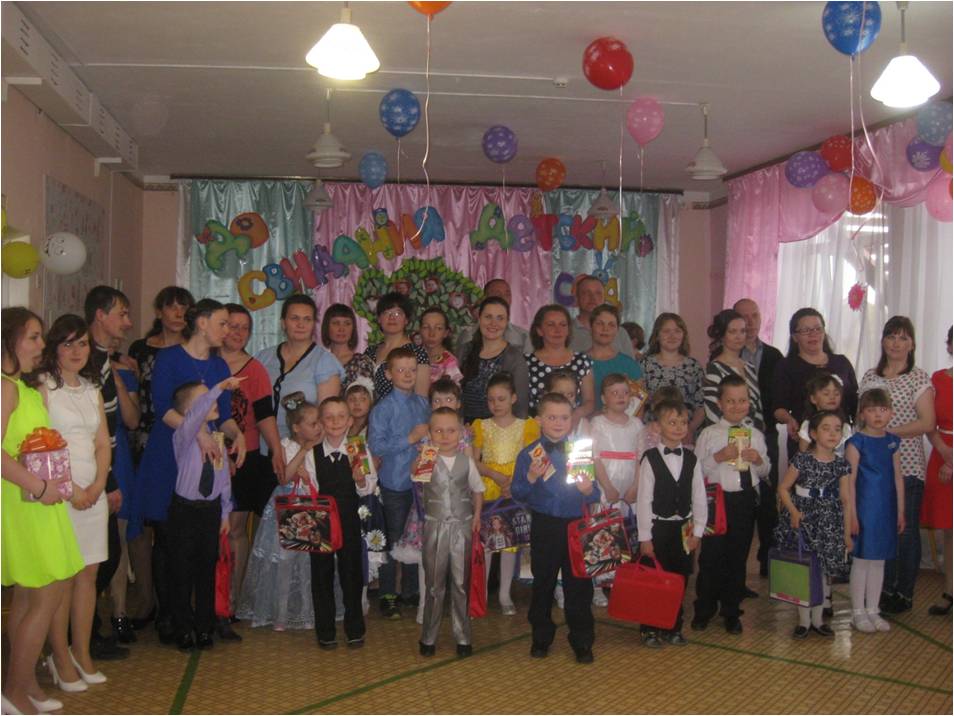  2 июня в 15:00 был проведен праздник «Выпуск детей в школу». Сценарий праздника, весь музыкальный материал написала и подготовила Ветошкина Н. А. На празднике были родители в количестве 30 человек и дети - 16 выпускников. Ведущими праздника были Мишарина Н.Е.и  Муравьёва А.А. Атрибуты подготовили  совместно воспитатели и родители.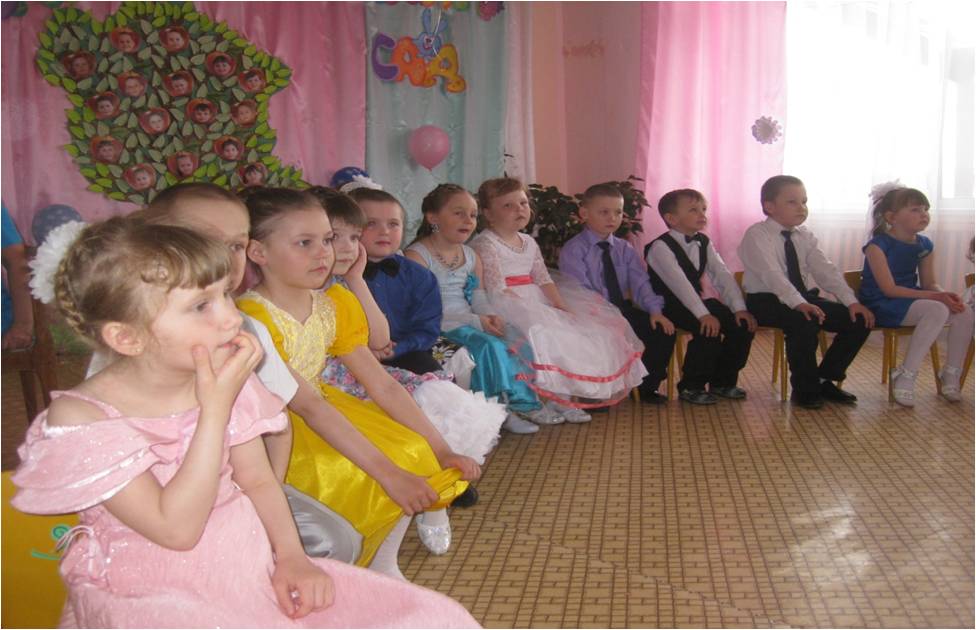 В оформлении зала участвовали родители: Игушева, Макарова, Куткина Р.В., Макарова Э.А. В мини – сценке участвовали родители Бороховой Риты. В конце утренника были вручены всем выпускникам дипломы, грамоты и подарки.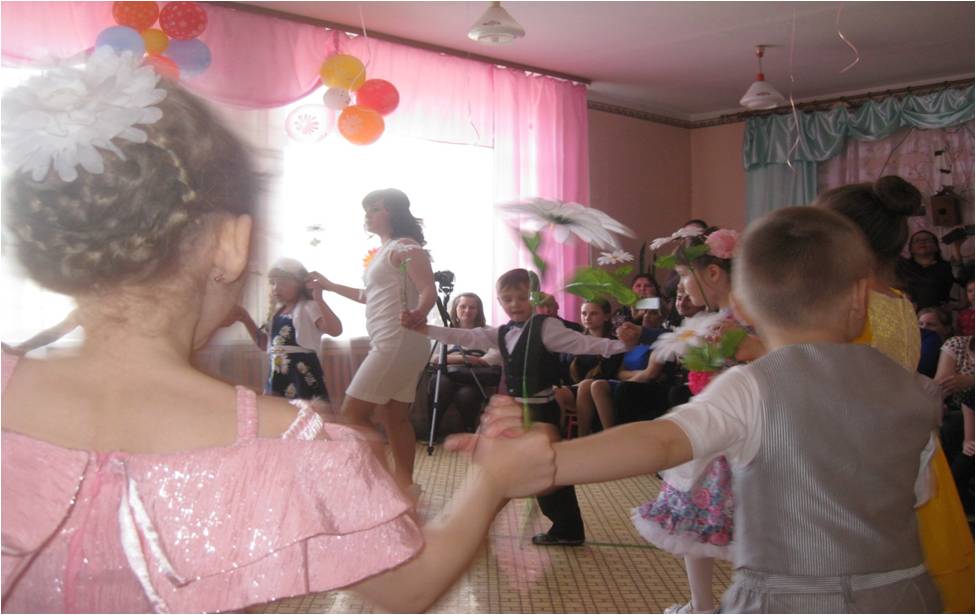 	Праздник закончился совместным чаепитием родителей и детей в подготовительной группе детского сада.